Проект “Родительский университет” реализуется в рамках проекта "Секреты успешных родителей (семейное наследие, компетентность, совместный досуг)" (Фонд Президентских грантов) при поддержке ЯрГУ им. П.Г. Демидова - опорного ВУЗа области. Руководитель - д. пс. наук, профессор Клюева Надежда Владимировна. “Родительский университет” - цикл интерактивных лекций, посвящённых вопросам родительства, семейных отношений. Лекторий направлен на развитие родительской компетентности, актуализации в обществе ценности семьи, ребенка, ответственного и позитивного родительства, а также обусловлен необходимостью просвещения родителей по вопросам воспитания детей.Просим оказать содействие в распространении информации среди родителей детей, посещающих ОУ.26 сентября 2018 г. «ЧТОБЫ УЧЕНИЕ НЕ СТАЛО МУЧЕНИЕМ» (КАК РОДИТЕЛИ МОГУТ ПОМОЧЬ РЕБЕНКУ УЧИТЬСЯ) Поступление ребенка в школу – новый и важный этап в жизни семьи. Подойти к нему надо во всеоружии. Чтобы школьные годы стали по-настоящему чудесными, были наполнены радостью познания и энергией развития, потрудиться придется не только детям, но и их родителям. Станет ли школа «вторым домом» для маленького ученика? Справится ли он с нагрузками? Сможет ли подружиться с одноклассниками? Раскроются ли его способности и интересы? Много вопросов и забот волнуют родителей, которые искренне желают ребенку успехов и достижений в новом виде деятельности.На встрече мы рассмотрим главные правила эффективной родительской поддержки, которые помогут ребенку учиться с увлечением и интересом:- обсудим родительские ожидания и заботы- разберем механизмы естественного вхождения ребенка в школьный режим - выясним, должны ли родители учиться вместо ребенка или вместе с ним- решим, как правильно помочь ученику выстроить отношения с учителями и сверстниками организовать внешкольный досуг- научимся упражнениям, повышающим активность и работоспособность школьника Место проведения: актовый зал ЯрГУ им. П.Г.Демидова (ул. Советская, 14, 2 этаж)Время проведения мероприятий: 18.30 - 19.30, последняя среда месяца.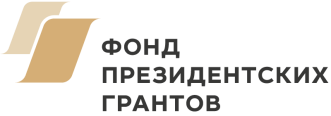 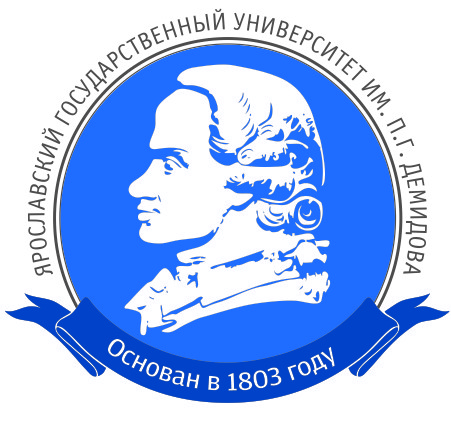 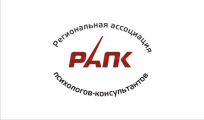 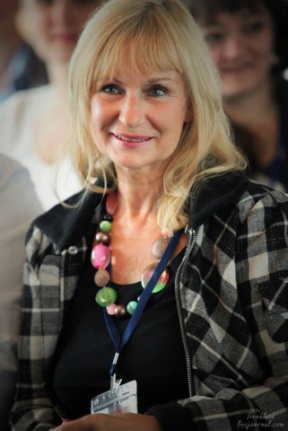 Ведущая: Кряжева Надежда Леонидовна - детский психолог, автор 6 книг по психо-эмоциональному развитию детей, член НП «Региональная ассоциация психологов-консультантов»